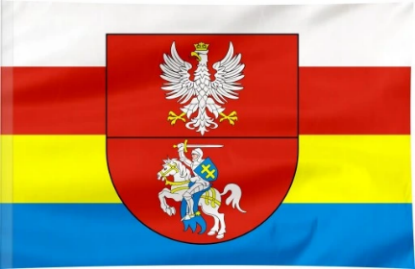 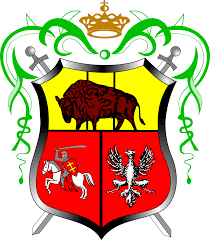 Propozycja wycieczki"LEGENDY BUGU.... szlakiem nadbużańskich tajemnic..." 25-26-27-28 kwietnia 2024 (czwartek-piątek-sobota-niedziela)	 Ciechanowiec - Drohiczyn - Janów Podlaski - Pratulin - Terespol - Kostomłoty - Kodeń - Jabłeczna - Koryciny1 Dzień :* wyjazd z Olsztyna ( parking hotelu Wileńskiego) godz. 7:00* przejazd do CIECHANOWCA* wspólny obiad w restauracji (zupa, regionalne drugie danie, kompot) * zwiedzanie z lokalnym przewodnikiem Skansenu Podlaskiego w Muzeum Rolnictwa - sztandarowej Instytucji Kultury Województwa Podlaskiego. W Skansenie zgromadzono ok. 33 tys. eksponatów, ponad 300 maszyn i narzędzi rolniczych, 53 obiekty zabytkowej architektury drewnianej z XVIII i XIX w. (min kuźnie, wiatraki, spichlerze, dwór ziemiański, obiekty sakralne, maneże, sławojka, wędzarnia dworska, żuraw, zabytkowe ule, przydrożne kapliczki...) * UNIKAT W SKALI KRAJU miniaturowe dzieła sztuki w MUZEUM PISANKI W zabytkowym dworze ziemiańskim z 1858 r. zgromadzono ponad 2,5 tys. bajecznie kolorowych pisanek z różnych zakątków świata (Polski, Europy, Azji, Afryki, Ameryki) z jaj kurzych, kaczych, gęsich, pawich, łabędzich, strusich, bocianich, papuzich, ziębich, pingwinów, mew !!! zdobionych najróżniejszymi technikami...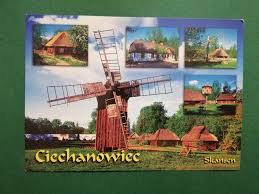 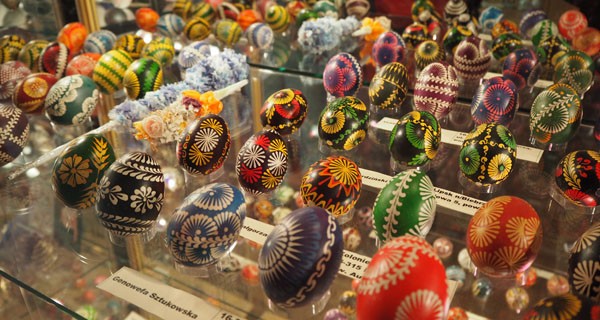 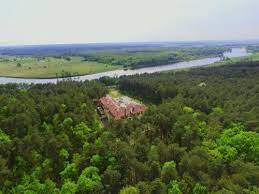 * po zwiedzaniu ok. godz.16-tej przejazd do hotelu "Drohicki" położonego w sercu Nadbużańskiego Parku Krajobrazowego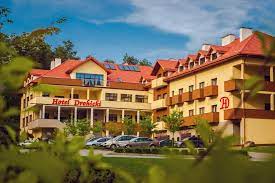 *  zakwaterowanie * uroczysta kolacja w restauracji "Rzeka Smaków" połączona z zabawą taneczną ( w menu: danie gorące, zimne przystawki - deska wędlin, deska serów, pasztet, śledziki, sałatka warzywna, sałatka gyros, ciasto ). * w godz. 1900-2200 taneczna impreza integracyjna prowadzona przez profesjonalnego DJ-a2 Dzień:* śniadanie 8:00 - 9:00* po śniadaniu przejazd do miejscowości GNOJNO - przejście do punktu widokowego na malowniczą dolinę meandrującego BUGU- położonego na stromej, 30 metrowej skarpie, znanej ze scen filmu "Nad Niemnem". * ok. godz. 10:30 przyjazd do Stadniny Koni Skarbu Państwa JANÓW  PODLASKI - najstarszej w Polsce, istniejącej nieprzerwanie od 1817 roku stadniny koni arabskich. Zobaczymy min. najstarszą murowaną, zbudowaną w 1841 r. stajnię ogierów czołowych z maneżem oraz znaną z transmisji telewizyjnych stajnię zegarową a także będziemy podziwiać najpiękniejsze i najdroższe konie arabskie pasące się na nadbużańskich łąkach... W parku zobaczymy też ogromne kamienie znaczące miejsca spoczynku najznamienitszych koni... 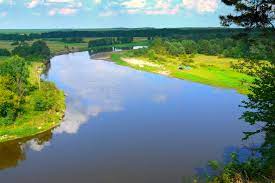 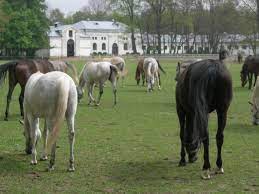 * ok.1400 powrót do Drohiczyna * spotkanie z licencjonowanym przewodnikiem i zwiedzanie miasta min. dawne grodzisko na Zamkowej Górze z  przepięknym widokiem na całe miasto i dolinę Bugu, Muzeum Diecezjalne ( ok. 100 szat liturgicznych i tkanin sakralnych, ogromna kolekcja naczyń cynkowych i prawdziwe unikaty... obozowa monstrancja, stuła kapłańska z sowieckiego łagru, krucyfiks wykonany przez perskich muzułmanów czy oryginalna metryka chrztu ostatniego króla Polski Stanisława Augusta Poniatowskiego).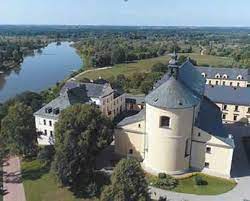 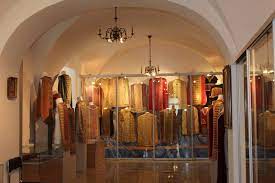 * czas wolny a dla chętnych możliwość zwiedzenia Muzeum Zabytkowych Motocykli lub jedynego w Polsce Muzeum Kajakarstwa w Nadbużańskim Centrum Turystyki Kajakowej. 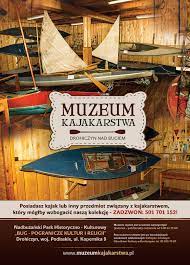 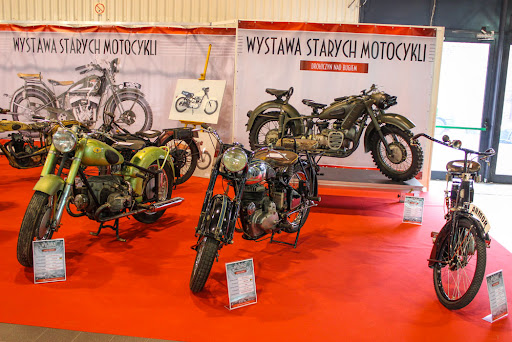 * powrót do hotelu * wspólna obiadokolacja* nocleg3 Dzień : * po śniadaniu o godz. 9 :00 wyjazd z hotelu* przejazd do PRATULINA gdzie poznamy tragiczną historię podlaskich Unitów. Zajrzymy do kościoła św. Trójcy z XVIII w. mieszczą cego obecnie Muzeum Męczenników Podlaskich... 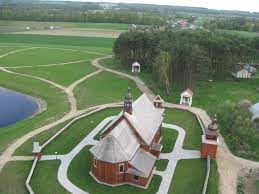 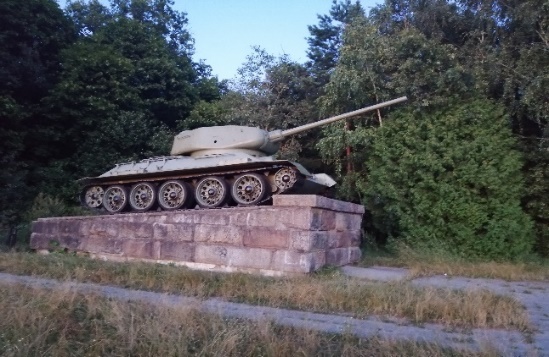 * ok. godz. 11:30 przejazd przez Szwajcarię Podlaską do miejscowości NAPLE. Obok pomnika czołgu T-34 stojącego w miejscu gdzie Ludowe Wojsko Polskie przekroczyło wody Bugu w lipcu 1944r. przejdziemy do punktu widokowego na cudownie meandrującą rzekę Krznę wpadającą             w rozlewiska Bugu. * przejazd do TERESPOLA - zwiedzanie Prochownii Terespol z 1913r. będącej częścią Przedmościa Terespolskiego Twierdzy Brześć. 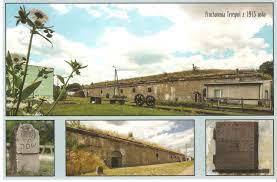 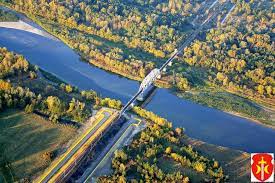 * przejazd do miejscowości KOSTOMŁOTY - jedynej na świecie parafia katolickiej obrządku bizantyjsko - słowiańskiego i neounickiej cerkiewi pw. św. Nikity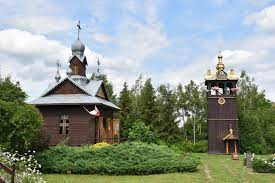 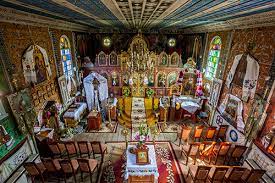 * ok.14-tej przejazd do KODYNIA ( Podlaskiej Częstochowy) gdzie znajduje się Sanktuarium Matki Boskiej Kodeńskiej - Królowej Podlasia i Matki Jedności. Wolny czas spędzimy na terenie dawnego zamku Sapiechów w ogromnym kompleksie parkowym, wśród kadeńskiej Kalwarii pełnej tematycznych ogrodów i stacji różańcowych.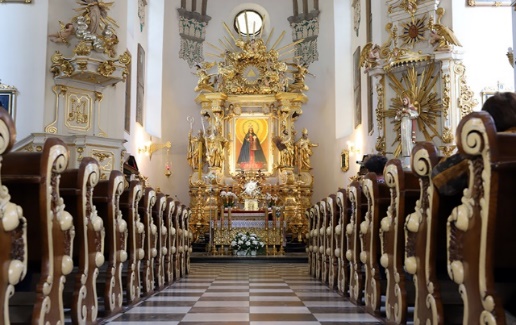 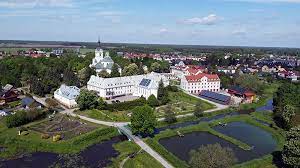 W Domu Pielgrzyma ojców Oblatów zjemy pyszny obiad. * jeśli czas pozwoli w drodze powrotnej odwiedzimy JABŁECZNĄ i klasztor św. Onufrego czyli prawosławny Monaster nad Bugiem* powrót do hotelu ok.  godz.18-tej* obiadokolacja ipożegnalne ognisko z grillem (kiełbaska, warzywa, sałatki, domowy smalczyk, sosy, pieczywo, ciasto) * czas przy ognisku umili nam harmonia - śpiewy, skecze.... wspólna zabawa w najlepszym wydaniu... 4 Dzień : * śniadanie godz. 8:00-9:00* wykwaterowanie i wyjazd z hotelu. * przejazd do "Ziołowego Zakątka" w KORYCINACH. To właśnie tutaj na powierzchni prawie 20 hektarów znajdziemy charakterystyczne dla Podlasia zabudowy, ludowe rękodzieło i wszechobecne zioła...Lokalny przewodnik opowie nam o historii ziołolecznictwa na Podlasiu i o tradycyjnym zbiorze roślin ze stanu naturalnego. 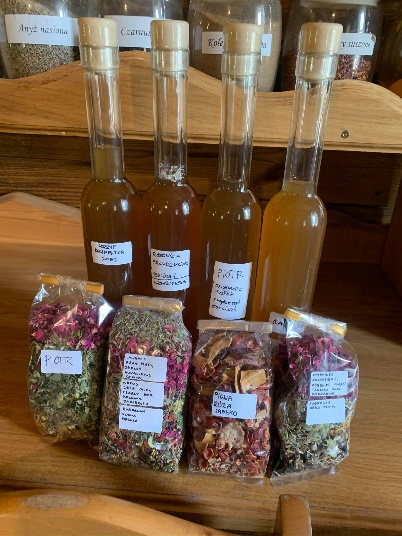 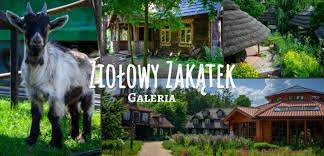 * weźmiemy udział w wyjątkowych warsztatach o właściwościach ziół i owoców. Na bazie zdobytej wiedzy pod okiem zielarzy-pasjonatów wykonamy własną mieszankę esencji i przygotujemy prawdziwą nalewkę ( butelkę o poj. 350 ml. każdy uczestnik zabiera ze sobą ). * po zakończeniu warsztatów przyjdzie czas na pyszny obiad w miejscowej Karczmie wykonany na bazie lokalnych ziół, warzyw i owoców. * czas wolny przed powrotem do Olsztyna. Dla chętnych spacer do rosarium, do ogrodu biblijnego i kościoła pw. Matki Boskiej Jagodnej * ok. godz. 16-tej wyjazd do Olsztyna. * planowany przyjazd ok. godz. 21-ej. CENA WYJAZDU : 1300 zł + 10 zł na fundusz statutowyCENA ZAWIERA :* przejazd komfortowym autokarem klasy turystycznej na trasie : Olsztyn-Ciechanowiec-Drohiczyn-Janów Podlaski-Pratulin-Naple-Terespol-Kostomłoty-Kodeń-Jabłeczna-Koryciny-Olsztyn* 3 noclegi w hotelu "Drohicki" w Drohiczynie* pełne wyżywienie :- obiad w Skansenie w Ciechanowcu- obiad w Kodyniu- obiad w Korycinach- 3 śniadania w hotelu- 2 obiadokolacje w hotelu- uroczysta kolacja połączona z imprezą taneczną - pożegnalne ognisko z grillem* oprawa muzyczna : profesjonalny DJ na uroczystej kolacji i akordeonista na ognisku. * bilety wstępów do wszelkich zwiedzanych obiektów (za wyjątkiem miejsc zwiedzanych w czasie wolnym) * usługi profesjonalnych przewodników we wszystkich zwiedzanych obiektach. * opieka pilota podczas całego wyjazdu * w autokarze kawa, herbata, czekolada gratisUWAGA : ze względu na bardzo bogaty program wycieczki kolejność zwiedzanych obiektów może ulec zmianie... 